Individual Delegate: Financial Aid Application Questions Please answer the following questions as accurately and specifically as possible. The application is composed of four parts: Applicant Information, Financial Aid Questions, and Financial Documentation. Please be concise with your answers for Part II; responses should be capped at 300 words.  The application should be completed in full in order for applications to be eligible. The application must be emailed as one PDF document to nathalie@ymge.org by 11:59 p.m. on October 1, 2019, but preferably as soon as possible. Please rename the application to Financial Aid_Delegate_(First name)_(Last name), i.e. Financial Aid_Delegate_Elihu_Yale. Applicants will be notified of their results via email. Upon submission, applicants will receive confirmation emails within 48 hours noting their application has been received. The YMGE Secretariat reserves the right to request original documents and additional documentation if deemed necessary. Part I. Applicant InformationName of Delegate:Nationality:Email Address of Delegate:Phone Number of Delegate:Part II. Financial Aid Questions1. Please describe why you want to attend YMGE 2019 and what you expect to learn from it (Maximum 300 words).3. Please demonstrate why you believe you are eligible for financial aid. As an example, US citizens may want to indicate their income bracket. All information will be kept strictly confidential (Maximum 300 words).4. Please indicate how much financial aid you are requesting from YMGE 2019. Provide a list of all costs you will incur for participating in our conference. Be as specific and accurate as possible. 5.  Have you already taken the initiative to secure funding for YMGE 2019? This could include applying for scholarships or fundraising through other means. If so, please specify and explain in detail.6. Do you have any plans for other fundraising efforts to cover your costs for participating in YMGE 2019? If so, please specify and explain in detail.Part III. Financial Documentation (optional but recommended)It is strongly encouraged to attach proof of financial need, such as tax returns or proof of participation in the Supplemental Nutrition Assistance Program:U.S. Citizens/Residents: attach your most recent federal tax returns like the IRS Form 1040, 1040A, or 1040EX, with all associated schedules. International applicants: attach official documents (such as tax returns and employer income statements) showing all family income and taxes paid, with translations into English.All information will be kept strictly confidential. Proof of financial need strongly increases the chances of being granted financial aid.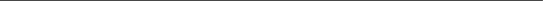 Thank you for your application. Please rename the file as Financial Aid_Delegate_(First name)_(Last name), i.e. Financial Aid_Delegate_Elihu_Yale. Please email the completed application as one PDF document to nathalie@ymge.org by 11:59 p.m. on October 1, 2019, but preferably as soon as possible.